 Artes visuales 3ro básicoOA 1: Crear trabajos de arte con un propósito expresivo personal y basados en la observación del entorno natural. Utilizan lenguaje visual: colores cálidos y fríos. OA 3: Crean trabajos de arte a partir de registros visuales y temas del entorno natural demostrando manejo de la pintura.IndicadoresDescriben observaciones de su entorno natural y fenómenos naturales.Elaboran bocetos para desarrollar ideas oara sus trabajos de arte, basados en sus imaginación y observación de fenómenos naturales. (día y noche)Expresan su imaginación por medio de la pintura.Indicaciones  Escribe en tu cuaderno de artes las siguientes respuestas:Escribe tres sensaciones que te hacen sentir el calor. ¿Con qué color lo relacionas?Escribe tres sensaciones que te produce el frío y con que color lo relacionas.Investiga cuales son los colores cálidos y fríos.Realiza un dibujo simple y pintalo solo con colores cálidos.Copia el mismo dibujo y pintalo solo con colores fríos.¿Qué sensaciones te dan estos dibujos?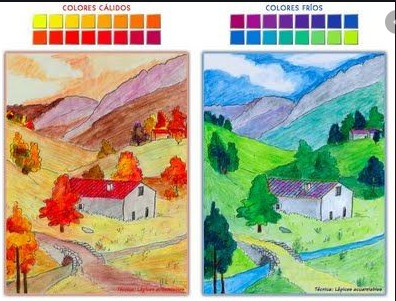 